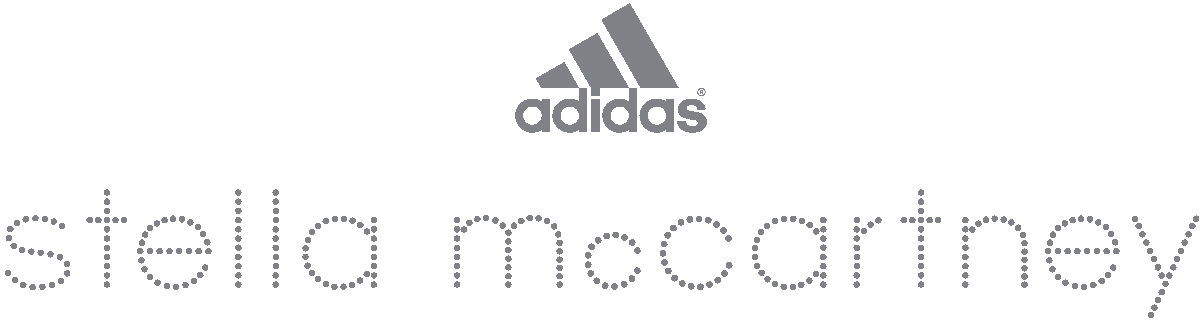 adidas by Stella McCartney İlkbahar/ Yaz 2014 KoleksiyonuRetro Çizgileri ve Parlak Renkleri ile dikkat çekiyoradidas by Stella McCartney İlkbahar/ Yaz 2014 Koleksiyonu, ilk kez Londra Moda Haftası’nda dünyaya tanıtılmıştı. Koleksiyon canlı parlak renkler, retro çizgiler ve cesur baskıları ile yeni sezona damga vurmaya hazırlanıyor. Canlı parlak renkler, retro çizgiler ve cesur baskılarıyla adidas by Stella McCartney İlkbahar/ Yaz 2014 Koleksiyonu şık feminen yapılara ve yenilikçi doku kombinasyonlarına odaklanırken, estetik cazibeyi, göz alıcı tarzı ve üstün fonksiyonel performansı bir araya getiriyor.Ünlü modacı Stella McCartney yeni koleksiyonu ile ilgili şunları söyledi: “Bu sezon şehir manzaraları ve şehir silüetinin renk tonları ve boyutlarından ilham aldım. Bu kontrastlar üzerine bir oyun; koşu ve bisiklet serisinin yanı sıra, studio serisi de retronun cazibesini sunuyor. Mümkün olan her yerde sürdürülebilir unsurları içinde bulunduran bir koleksiyon sunmaktan gerçekten gurur duyuyorum. Bu sezon sadece organik pamuk, geri dönüştürülmüş iplik ve kuru boya teknolojisi kullanmakla kalmadık, aynı zamanda fazladan atıkları azaltmaya yönelik de çok ciddi bir çalışma gerçekleştirdik.” Fütürist tasarımlar, bu sezonun etkileyici koşu ve bisiklet ürün yelpazelerinde renk blokları Londra modası ile buluşuyor. Ateşli tonlardaki güçlü geometrik şekillerin feminen silüetler ile yumuşatılması sonucu ortaya dinamik kontrastlar çıkıyor; yazı çağrıştıran papatya baskıları, şeffaf paneller, cesur renk vurguları ve beklenmedik kesimler ile daha da güçlendiriliyor. Çarpıcı çift tonlu Performance Atlet ve taytların göz alıcı yeni kombinasyonları yaz kırmızısı ve çivit mavisi şortlar ile dengeleniyor. Yoğun turuncu, beyaz ve orta tonda maviden oluşan büyüleyici bir renk paletine sahip performans ceketler ve kapüşonlu sweatshirtler görünümü tamamlıyor. Havaların ısınmasıyla birlikte, tişörtlerde yeni bir çığır açan CLIMACHILL® teknolojisi de anında serinleten noktaların yerleştirildiği nefes alan kumaşları ile koşuculara serin ve konforlu bir performans vaat ediyor. Toparlayıcı kumaşlardan ve belirli bölgelere uygulanan TPU bantlarından yararlanan Techfit ürünler, en zorlu antrenmanlar sırasında dahi fonksiyonellik ve konforu güvence altına alıyor. adidas by Stella McCartney Koleksiyonu’na yeni yüksek sürdürülebilirlik sunan parçalar eklenirken, parlak turuncu ve yumuşak funda grisi Low Waste tişörtler, beyaz ve açık nane Low Waste şortlar ve kısa kollu sweatshirt ile tamamlanıyor. Gelişmiş, çevre dostu kesim teknikleri sayesinde kumaşın yüzde 95’i nihai üründe kullanılırken, geriye kalan yüzde 5’lik kısım ya geri dönüştürülüyor ya da başka bir amaçla kullanılıyor. Böylece arta kalan hiçbir malzeme çöpe gitmiyor ve karbon ayak izlerine de dikkat edenler için mükemmel bir performans/tarz seçeneği sunulmuş oluyor. Sürdürülebilir ürün yelpazesi, her bir serideki organik pamuk, geri kazanılmış iplik ve kuru boyalı parçalar ile tamamlanıyor.Brezilya’nın Rio de Janeiro kentinin güzelliğinden esinlenen bu sezonun Swim ürün yelpazesi, fonksiyonelliği unutmadan feminen bir görünüm için günışığı sarısı, tropik misket limonu, parlak mercan ve turkuaz tonlarında heyecan verici alt ve üstler ile tek parça mayolar sunuyor. Yumuşak kesimler, mucizevi hatlar ve panelli yapı, atletik kadın formunu öne çıkarıp geliştiren şık ve seksi siluetler yaratıyor. Dikişli göğüs detayları ve transparan vinil ceketler şehirli bir dokunuş da ekliyor. Yoga ürün yelpazesi en üst düzey hareket edebilme yeteneği ve konfor sunan, rahat görünümlü spor kıyafetlere odaklanıyor. Tokyo’nun bahar aylarındaki kiraz çiçeğini andıran, canlı açık deniz mavisi, parlak mercan ve beyaz renklerdeki organik sweatshirt ve tişörtler, organik örgü şortlar ile birlikte vücudun sınırsız doğal hareketliliğini ve esnekliğini korumasına imkan veriyor. Tam anlamıyla performansa odaklanmış tenisçiler için teknik üstünlük ve stilin eşsiz bir bileşimini sunan, yenilikçi adidas by Stella McCartney barricade ürün serisi, Avustralya ve Fransa Açık tenis turnuvalarında, marka elçileri Caroline Wozniacki, Maria Kirilenko ve Laura Robson tarafından giyilecek. Atletik tasarımda gelinen en üst noktayı ve estetiği gözler önüne seren ürün serisi; cesur leopar baskı ve mandalina rengi retro çizgiler, sarı, beyaz, zümrüt yeşili ve nane yeşilinden oluşan enerji verici bir renk paletini temel alan alt ve üst parçalar ile tenis elbiselerinden oluşuyor. Avustralya ve Fransa Açık tenis turnuvalarında serinin sunduğu konfor ve fonksiyonellikten yararlanacak olan Caroline, Maria ve Laura korta, kendileri için özel olarak seçilmiş ürün kombinleri ile korta ayak basacaklar. Gelecek nesil tenis şampiyonları için ve aynı zamanda kadın ürün yelpazesini tamamlamak üzere tasarlanan İlkbahar/ Yaz 2014 adidas by Stella McCartney barricade Youth’un gelişini de müjdeliyor.Ayakkabı ve aksesuarlarYeni koleksiyon, her biri adidas by Stella McCartney estetiğini yansıtırken performansta spesifik faydalar sağlamak üzere tasarlanmış yüksek performanslı ayakkabı ve kullanışlı aksesuarlar ile de destekleniyor. Yeni adidas by Stella McCartney koşu koleksiyonundaki adidas Boost ayakkabısı antrenman sırasında benzersiz bir enerji geri dönüşümü sağlamak amacıyla kavrama ve ağırlığın azaltılması için akıllı kauçuk bölgelemeden, ayağın doğal hareketini taklit edebilmek için ise ayakkabının esnekliğinden yararlanıyor. Ayakkabının tabanında bulunan binlerce kapsülün her adımda enerjiyi saklayıp ortaya çıkardığı tasarım özellikleri adidas Boost’u dünyanın dört bir yanındaki profesyonel sporcuların da tercih ettiği bir ayakkabı haline getiriyor. Bu sezonun Studio koleksiyonunu tamamlamak üzere, ClimaCool adipure ayakkabının özellikleri arasında üst düzey nefes alabilirlik ve yenilikçi, son derece esnek bir taban ile ayağın doğal hareketini artırarak bugüne kadar eşi görülmemiş kontrol sunmak için stratejik olarak konumlandırılmış esneme oyukları da bulunuyor. Delikli tafta ve parlak kumaştan yapılan ikonik Studio antrenman çantaları, görünümü tamamlamak için yaz tonlarındaki hafif Ready to Dance çantalar ile buluşuyor. İlhamını şehirden alan retro detaylara sahip aksesuarlar, İlkbahar/Yaz 2014 koleksiyonunu tamamlarken, sade sırt çantaları ve klasik bel çantaları fonksiyonel olmasına rağmen modadan da vazgeçemeyenler için son dokunuşları yapıyor. Çok sayıda cebi ve şeritli fermuarları bulunan çantalar, hareket halindeyken eşyaların kolaylıkla saklanabilmesini sağlıyor.Editöre not:İlkbahar/Yaz 2005 sezonunda hayata geçirilen adidas by Stella McCartney işbirliği halen kadın spor performansında eşsiz bir konsept olmayı sürdürüyor. Yenilikçi spor performans yelpazesi, İlkbahar/Yaz sezonlarında Tenis, Weekender, koşu, yoga, studio, yüzme ve bisiklet; Sonbahar/Kış sezonlarında ise kış sporları serilerindeki kıyafet, ayakkabı ve aksesuarlardan oluşuyor.adidas Better Placeadidas by Stella McCartney koleksiyonu, adidas Better Place Programı’nın parçasıdır. adidas Better Place bir adidas sürdürülebilirlik ürün programıdır. Bir ürünün, Better Place ürünü olarak değerlendirilebilmesi için; organik pamuk veya geri kazanılmış polyester gibi sürdürülebilir malzeme seçeneklerinden üretilmiş ya da su ve enerji kullanımının, sera gazı emisyonlarının azaltılması için sürdürülebilir bir şekilde imal edilmiş olması gerekmektedir. Tüm adidas ürünlerinde olduğu gibi, Better Place parçaları da en yüksek çalışma standartları kapsamında tehlikeli kimyasal maddeler olmaksızın üretilmektedir.